Методические рекомендации по использованию новых информационных технологий на уроках английского языка учитель английского языка СШ №1Е.АлифёркинаЦель обучения иностранному языку – это коммуникативная деятельность учащихся, то есть практическое владение иностранным языком. Задачи учителя - это активизировать деятельность каждого учащегося в процессе обучения, создать ситуации для их творческой активности. Основной целью обучения иностранному языку учащихся средней школы является воспитание личности, желающей и способной к общению, людей, желающих и способных получать самообразование. Участие в разнообразных международных программах, возможность учиться за границей предполагают не только высокий уровень владения иностранным языком, но и определенные особенности личности: коммуникабельность, отсутствие языкового барьера, знание норм международного этикета, широкий кругозор, умение что называется “подать” себя. Как правило, при выполнении различных тестов при поступлении в высшее учебное заведение или участии в конкурсах и олимпиадах, устанавливается строгий лимит времени выполнения каждого задания, что также требует особый вид подготовки. Для достижения всех перечисленных целей, безусловно, эффективную помощь учителю оказывает использование новых информационных технологий и ресурсов Интернет в обучении иностранным языкам, особенно - английскому.Разнообразие тем и видов деятельности, красочность, увлекательность компьютерных программ вызвали огромный интерес у учащихся. Существующие сегодня CD-диски позволяют выводить информацию в виде текста, звука и видеоизображения. Обучение с помощью компьютера дает возможность организовать самостоятельные действия каждого ученика. При обучении аудированию, каждый ученик получает возможность слышать иноязычную речь, при обучении говорению каждый ученик может произносить фразы на иностранном языке , при обучении грамматических явлений - каждый ученик может выполнять грамматические упражнения, добиваясь правильных ответов.Какие функции может выполнять компьютер в процессе обучения иностранным языкам? По отношению к обучаемому компьютер выполняет несколько функций, выступая в качествеобучающего;обучаемого;экспертапартнера в конкретном виде деятельности;партнера по коммуникации;средства воссоздания условий деятельности;инструмента деятельности, оказывающего информационную и техническую поддержку;технического средства организации дистанционного обучения.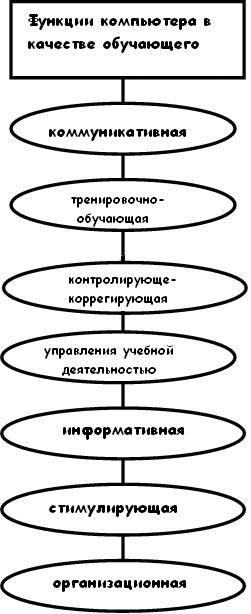 Какую помощь может оказать компьютер преподавателям английского языка ?В качестве инструмента деятельности обучаемых и обучающих компьютер применяется в учебном процессе  прежде всего для получения информационной и технической поддержки. Функции компьютера в качестве инструмента деятельности основаны на его возможностях точной регистрации фактов, хранения и передачи большого объема информации, группировки и статистической обработки данных. Это позволяет применять его для оптимизации управления обучением, повышения эффективности и объективности учебного процесса при значительной экономии времени преподавателя по следующим направлениям:получение информационной поддержки;диагностика, регистрация и систематизация параметров обучения;работа с учебными материалами (поиск, анализ, отбор, оформление, создание);организация коллективной работы;осуществление дистанционного обучения.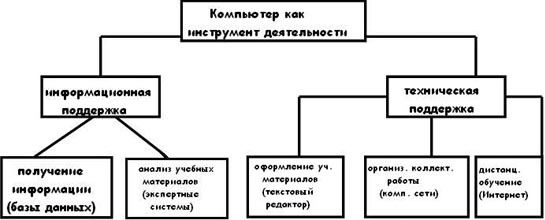 Какова роль компьютера в современной коммуникативной технологии преподавания английского языка ?При использовании компьютера вербальную коммуникативную деятельность следует рассматривать в трех аспектах. Во-первых, как свободное общение учащихся в режиме реального времени посредством использования электронной почты и информационных сетей, то есть как аутентичный диалог в письменной форме между партнерами по коммуникации. Во-вторых, как интерактивное диалоговое взаимодействие обучаемого с компьютером, при котором преследуются реальные цели коммуникации, то есть как человеко-машинный диалог. В-третьих, как общение обучаемых в классе в процессе работы с компьютерными обучающими программами, выступающими в качестве стимула для коммуникации и средства воссоздания условий ситуации общения. Интересной особенностью компьютеризированного метода обучения с точки зрения реализации коммуникативного метода обучения является то, что, с одной стороны, компьютер предоставляет обучаемому большую автономию (физическую, социальную, лингвистическую и когнитивную), а с другой стороны, “социализирует” процесс обучения, позволяя сделать его результат достоянием многих заинтересованных лиц (путем распечатки, работы в сети или распространения через телекоммуникационные сети), а также создавать коллективные творческие работы группами учащихся не только одного класса, но даже учебных заведений, находящихся в разных городах и странах.Каковы виды компьютерных средств обучения языкам?На уровне дидактического обеспечения критериями для типологии КСО выступают способы использования КСО в учебном процессе.Индивидуального пользования в автономном режиме (самостоятельная работа пользователя компьютером);Индивидуального пользования в режиме фронтальной работы в локальной сети (проведение тестирования обучаемых, терминалы которых соединены с головным компьютером преподавателя);Коллективной (парной либо групповой) работы с одним компьютером (как правило мультимедийным);Коллективного взаимодействия при работе в сетях в режиме обмена информацией;Для отработки произношения и пересказа темы учащиеся могут записать как отдельные предложения, так и всю тему с дальнейшим прослушиванием и возможностью сравнить с оригинальным текстом. Для отработки слов предлагаются кроссворды. Они составлены на основе ключевых слов темы. Для подготовки учащихся к ЕНТ и ВОУД рекомендую использовать CD “Репетитор по английскому языку ”,"Грамматика английского языка", который содержит  темы по программе школьного курса,  тесты, различные  задания разного уровня сложности  (базовый, повышенный, высокий). Этот курс позволяет отрабатывать навык прохождения тестирования, отслеживать динамику успеваемости, психологически подготовиться к сдаче экзамена, выявить слабые места в понимании предмета. Большой популярностью у учащихся пользуются игровые программы.. Для совершенствования знаний грамматики английского языка поможет программа из серии AUDIO курсы “Грамматика английского языка для школьников”. Программа “Учим английский” - Young Genius предназначена для изучения лексики английского языка. Программа предлагает  разнообразные игры со словами. В играх заучиваются написание слов, их переводы и произношение Особенностью данной программы является возможность пополнять набор изучаемых слов.  При обучении фонетике - формированию артикуляции, ритмико-интонационных произносительных навыков, для повышения мотивации уч-ся к изучению английского языка я использую на уроках программу “Sing and Learn English”- (Поем и учим английский), где представлена оригинальная методика обучения языку на базе народных английских и американских песен ). Песни исполняются носителями языка. Предоставляется интерактивный, говорящий словарь, более 1500 слов и выражений.Использование Интернет-ресурсов на уроках английского языка.Интернет в последние годы получает все большее распространение и находит широкое применение в области обучения . В методической литературе выделяют различные сферы использования Интернет-ресурсов в процессе обучения языкам в качестве:средства поиска информации и доступа к знаниям;новой формы коммуникации на иностранном языке, позволяющей передавать не только письменные тексты, но и изображения, а также озвучивать послания;средства овладения письмом и письменной речью;инструмента организации дистанционного обучения.Используя информационные ресурсы Интернет, можно интегрируя их в учебный процесс, более эффективно решать целый ряд дидактических задач на уроке:формировать навыки и умения чтения, непосредственно используя аутентичные материалы разной степени сложности. С этой целью можно использовать тексты из молодежных журналов “Click”, “Crown” (Mary Glasgow Magazines) на сайте www.link2english.comсовершенствовать умения аудирования на основе аутентичных звуковых текстов Интернет и мультимедийных средств;совершенствовать умения монологического и диалогического высказыванияна основе проблемного обсуждения представленных учителем или кем-то из уч-ся материалов сети; совершенствовать умения письменной речи, участвуя в подготовке рефератов, сочинений и т.д.пополнять свой словарный запас как активный, так и пассивный лексикой современного иностранного языка;знакомиться с культуроведческими знаниями, включающими в себя речевой этикет, особенности речевого поведения различных народов в условиях общения, особенности культуры, традиций страны изучаемого языка;формировать устойчивую мотивацию иноязычной деятельности уч-ся на уроке на основе систематического использования “живых” материалов, интересующих всех и каждого.Особенно интересно использовать материалы Интернет при работе над проектом. Учитель может поискать различную, подчас даже противоречивую информацию в сети по проблеме. Предлагая подобные материалы учащимся в малых группах, учитель может поставить задачу отобрать подходящую для обсуждаемой проблемы информацию, согласиться с ней, принять к сведению в работе над проектом, либо оспорить ее. При работе над проектом задействуются практически самые разнообразные возможности и ресурсы Интернет. Поиск нужной информации приводит участников проекта в виртуальные библиотеки, базы данных, музеи, на различные информационные и образовательные серверы. Предлагаю список сайтов, которые можно использовать в процессе обучения английскому языку:www.eun.org - European Schoolnet. Европейская школьная сеть, материалы для учителей и учащихся, новости, поиск партнеров для проекта и переписки.www.tnglish-to-go-com - Программа, построенная по типу цепочки уроков для разных уровней обучения.www.alberts.com - Оригинальные тексты выдающихся деятелей Великобритании, США, Дании.http://1september.ru - Приложение к газете “1 сентября”.www.language.ru - Английский с англичанами. Школа английского языка.www.linquanet.org.uk/ - учебный материал для учителей и учащихся.www.washtimes.com/ - Материалы газеты “The Washington Times”. www.reward.ru - компьютерный курс английского языка.www.woodlands-junior.kent.sch.uk/customs/index.html - сайт школы Woodlands junior school – English customs and traditions.>www.pacific.net/ - Internet Server in Southern California. Teachers helping teachers. Language Arts. Lesson Plans.www.study.ru - Английский язык: ресурсы Интернет, обучающая программа.материалы сайта Bilimland.KZКомпьютерные презентации могут делать не только учащиеся, но и сам учитель с целью более доступной и наглядной подачи нового материала или обобщения по какой-либо теме. Мною были выполнены и использованы на уроках следующие презентации:“Welcome to Canada”   “Welcome to Australia”    “The Education in the  UK” , " English is in my life", "Sights of England".“Merry Christmas”   “ABC song” , “Shop till you drop” " Famous people" "Our Kazakhstan", "Nature of Kazakhstan ".